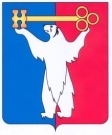 АДМИНИСТРАЦИЯ ГОРОДА НОРИЛЬСКАКРАСНОЯРСКОГО КРАЯРАСПОРЯЖЕНИЕ29.07.2019                                               г. Норильск                                       	№ 3981Об утверждении Положения о контрольно-ревизионном отделе Администрации города НорильскаВ соответствии с Бюджетным кодексом Российской Федерации, Федеральным законом от 05.04.2013 № 44-ФЗ «О контрактной  системе в сфере закупок товаров, работ, услуг для обеспечения государственных и муниципальных нужд», Федеральным законом от 06.10.2003 № 131-ФЗ «Об общих принципах организации местного самоуправления в Российской Федерации», решением Норильского городского Совета депутатов от 23.10.2007 № 5-94 «Об утверждении Положения о бюджете и бюджетном процессе на территории муниципального образования город Норильск», решением  Норильского городского Совета депутатов от 17.12.2013 № 14/4-283 «О реализации Федерального закона от 05.04.2013 № 44-ФЗ на территории муниципального образования горд Норильск», руководствуясь Уставом муниципального образования город Норильск, учитывая Порядок подготовки организационных документов в Администрации города Норильска, утвержденный постановлением Администрации города Норильска от 30.03.2012 № 110,Утвердить Положение о контрольно-ревизионном отделе Администрации города Норильска (прилагается).Признать утратившими силу:- распоряжение Администрации города Норильска от 19.01.2016 № 119 «Об утверждении Положения о Контрольно-ревизионном отделе Администрации города Норильска»;- распоряжение Администрации города Норильска от 25.09.2017 № 5320 «О внесении изменений в распоряжение Администрации города Норильска от 19.01.2016 № 119»;- распоряжение Администрации города Норильска от 25.10.2018 № 5749 «О внесении изменений в распоряжение Администрации города Норильска от 19.01.2016 № 119».Разместить настоящее распоряжение на официальном сайте муниципального образования город Норильск.И.о. Главы города Норильска                                                                 И. В. ПеретяткоУТВЕРЖДЕНОраспоряжениемАдминистрации города Норильскаот 29.07.2019 № 3981Положениео контрольно-ревизионном отделе Администрации города Норильска1. Общие положения1.1. Контрольно-ревизионный отдел Администрации города Норильска (далее ‒Отдел) является структурным подразделением (функциональным органом) Администрации города Норильска, осуществляющим полномочия Администрации города Норильска в области внутреннего муниципального финансового контроля на территории муниципального образования город Норильск:в сфере бюджетных правоотношений в соответствии с частью 4 статьи 157, статьей 269.2 Бюджетного кодекса Российской Федерации;в сфере закупок товаров, работ, услуг в отношении закупок для обеспечения муниципальных нужд муниципального образования город Норильск в соответствии с частями 3, 8 статьи 99 Федерального закона от 05.04.2013 № 44-ФЗ «О контрактной системе в сфере закупок товаров, работ, услуг для обеспечения государственных и муниципальных нужд».1.2. Отдел не наделен правами юридического лица.1.3. Отдел в своей деятельности руководствуется Конституцией Российской Федерации, федеральными законами, нормативными правовыми актами Президента Российской Федерации и Правительства Российской Федерации, Законами Красноярского края, нормативными правовыми актами Губернатора Красноярского края, Правительства Красноярского края, Уставом муниципального образования город Норильск, решениями Норильского городского Совета депутатов, нормативными правовыми актами Администрации города Норильска, а также настоящим Положением.1.4. Полное официальное наименование Отдела: контрольно-ревизионный отдел Администрации города Норильска. Сокращенное наименование Отдела: контрольно-ревизионный отдел, КРО Администрации города Норильска, КРО.1.5. Отдел подчиняется в своей деятельности Главе города Норильска.1.6. Финансирование Отдела осуществляется за счет средств бюджета муниципального образования город Норильск.1.7. Отдел возглавляет начальник Отдела (должность муниципальной службы, категория должности ‒ специалисты, группа должности ‒ главная), назначение на должность которого и освобождение от должности производится Главой города Норильска в соответствии с порядком замещения и освобождения должностей муниципальной службы и иных должностей в Администрации города Норильска, установленным Главой города Норильска.1.8. В период временного отсутствия начальника Отдела (отпуск, командировка, временная нетрудоспособность и по другим уважительным причинам) исполнение его обязанностей возлагается на лицо, назначенное Главой города Норильска в соответствии с установленным порядком.1.9. Отдел осуществляет свою деятельность во взаимодействии со структурными подразделениями Администрации города Норильска, организациями всех форм собственности, расположенными на территории муниципального образования город Норильск, федеральными и краевыми органами государственного надзора и контроля, общественными организациями.2. Основные задачи2.1. Осуществление внутреннего последующего муниципального финансового контроля в сфере бюджетных правоотношений в отношении следующих объектов хозяйственной деятельности (далее ‒ Объекты контроля):главных администраторов бюджетных средств муниципального образования город Норильск;Администрации города Норильска, структурных подразделений Администрации города Норильска;муниципальных учреждений муниципального образования город Норильск;муниципальных унитарных предприятий муниципального образования город Норильск;обществ с ограниченной ответственностью, в уставном капитале которых доля участия муниципального образования город Норильск (Администрации города Норильска) превышает 50 процентов;юридических лиц (за исключением муниципальных учреждений, муниципальных унитарных предприятий, хозяйственных товариществ и обществ с участием муниципального образования город Норильск в их уставных (складочных) капиталах, а также коммерческих организаций с долей (вкладом) таких товариществ и обществ в их уставных (складочных) капиталах), индивидуальных предпринимателей, физических лиц в части соблюдения ими условий договоров (соглашений) о предоставлении средств из бюджета муниципального образования город Норильск, договоров (соглашений) о предоставлении муниципальных гарантий муниципальным образованием город Норильск.2.2. Осуществление контроля за соблюдением Объектами контроля бюджетного законодательства Российской Федерации и иных нормативных правовых актов, регулирующих бюджетные правоотношения. 2.3. Осуществление внутреннего муниципального финансового контроля в сфере закупок товаров, работ, услуг для муниципальных нужд, а также в случаях, предусмотренных Федеральным законом от 05.04.2013 № 44-ФЗ «О контрактной системе в сфере закупок товаров, работ, услуг для обеспечения государственных и муниципальных нужд», для нужд муниципальных бюджетных, муниципальных автономных учреждений муниципального образования город Норильск и муниципальных унитарных предприятий муниципального образования город Норильск.2.4. Проведение анализа осуществления главными администраторами бюджетных средств муниципального образования город Норильск, не являющимися органами, указанными в пункте 2 статьи 265 Бюджетного кодекса Российской Федерации, внутреннего финансового контроля и внутреннего финансового аудита.3. Функции3.1. Составляет и направляет на утверждение Главе города Норильска годовой план работы Отдела в соответствии с правовыми актами Администрации города Норильска. 3.2. Организует и проводит в отношении Объектов контроля контрольные мероприятия в соответствии с правовыми актами Администрации города Норильска. 3.3. Осуществляет внутренний муниципальный финансовый контроль за правильностью и достоверностью бухгалтерского учета и финансовой отчетности, состоянием учета и сохранности, эффективным использованием денежных средств, товарно-материальных ценностей, имущества, ценных бумаг, наличием соответственно оформленных кассовых, банковских и других бухгалтерских документов, и их правомерности, целевым использованием бюджетных средств муниципального образования город Норильск.3.4. Осуществляет контроль за исполнением Объектами контроля муниципального задания (при наличии) на предоставление муниципальных услуг (выполнение работ), выполнением муниципальных программ (при наличии), выполнением производственных программ (при наличии), исполнением плана финансово-хозяйственной деятельности (при наличии), исполнением бюджетной сметы.3.5. Осуществляет контроль за соблюдением Объектами контроля действующих нормативных актов, регулирующих вопросы ведения бухгалтерского (бюджетного) учета и подготовки бухгалтерской (бюджетной) отчетности, контроль полноты и достоверности бухгалтерской (бюджетной) отчетности, в том числе о реализации муниципальных программ и исполнении муниципальных заданий.3.6. Организует и осуществляет производство по делам об административных правонарушениях по результатам осуществления внутреннего последующего муниципального финансового контроля, выявляет причины и условия, способствующие совершению административных правонарушений в порядке, установленном законодательством Российской Федерации об административных правонарушениях.3.7. Составляет и направляет представления и (или) предписания Объектам контроля об устранении нарушений и причин совершения выявленных нарушений с целью предотвращения повторного появления выявленных нарушений в деятельности Объектов контроля, повышения качества ведения ими бухгалтерского (бюджетного) учета, усиления контрольных функций, повышения результативности использования средств бюджета муниципального образования город Норильск и имущества муниципальной собственности муниципального образования город Норильск.3.8. Организует и проводит контрольные мероприятия в рамках внутреннего муниципального финансового контроля в сфере закупок товаров, работ, услуг для обеспечения муниципальных нужд муниципального образования город Норильска, в соответствии с муниципальными правовыми актами органов местного самоуправления муниципального образования город Норильск.3.9. Проводит анализ осуществления главными администраторами бюджетных средств муниципального образования город Норильск внутреннего финансового контроля и внутреннего финансового аудита в соответствии с постановлением Администрации города Норильска. 3.10. Оформляет результаты проверки, ревизии актом, результаты обследования ‒ заключением. 3.11. Осуществляет производство по делам об административных правонарушениях в порядке, установленном законодательством об административных правонарушениях. 3.12. В случае выявления по результатам контрольных мероприятий бюджетных нарушений направляет в Финансовое управление Администрации города Норильска в случаях, определенных Бюджетным кодексом РФ, уведомления о применении бюджетных мер принуждения.3.13. Анализирует отклонения и нарушения, выявленные в ходе проведенных контрольных мероприятий, по результатам которых подготавливает и направляет Главе города Норильска отчеты, предложения о применении дисциплинарных взысканий в отношении лиц, совершивших дисциплинарные проступки. По поручению Главы города Норильска осуществляет подготовку проектов распоряжений Администрации города Норильска о применении дисциплинарных взысканий. 3.14. Осуществляет постоянный контроль своевременного устранения Объектами контроля нарушений, выявленных в ходе проведенных контрольных мероприятий, своевременного рассмотрения ими представлений, исполнения предписаний, вынесенных по итогам контрольных мероприятий.3.15. Проводит обобщенный анализ результатов проведенных контрольных мероприятий, подготавливает и направляет Объектам контроля обоснованные предложения, направленные на устранение нарушений и причин, способствовавших совершению выявленных нарушений, повышение качества ведения бухгалтерского (бюджетного) учета, повышение эффективности их хозяйственной деятельности, усиление функций контроля.3.16. Разрабатывает проекты правовых актов Администрации города Норильска по вопросам, входящим в компетенцию Отдела.3.17. Проводит мониторинг изменений в федеральном, краевом, муниципальном законодательстве по вопросам, входящим в компетенцию Отдела, в порядке, предусмотренном правовыми актами Администрации города Норильска, на предмет внесения изменений в муниципальные правовые акты.3.18. Осуществляет иные функции в соответствии с муниципальными правовыми актами органов местного самоуправления муниципального образования город Норильск.4. ПраваДля исполнения возложенных функций Отдел имеет право:4.1. Запрашивать и получать в установленном порядке от структурных подразделений Администрации города Норильска, организаций всех форм собственности, расположенных на территории муниципального образования город Норильск, органов государственной власти информацию, необходимую для выполнения возложенных на Отдел задач.4.2. При осуществлении контрольных мероприятий беспрепятственно по предъявлении служебных удостоверений и копии распоряжения Администрации города Норильска, издаваемого Главой города Норильска, о проведении контрольного мероприятия посещать помещения, территории, здания и сооружения, занимаемые Объектами контроля, в отношении которых осуществляется контрольное мероприятие.4.3. Запрашивать и получать сведения, информацию и надлежащим образом заверенные копии документов, необходимых для осуществления контроля, в том числе письменные и устные объяснения должностных и иных лиц Объектов контроля по вопросам, связанным с проводимым контрольным мероприятием.4.4. Проверять бюджетную (бухгалтерскую) отчетность, планы, сметы, контракты (договоры) и иные документы, относящиеся к предмету проводимого контрольного мероприятия.4.5. Присутствовать при инвентаризации, проводимой Объектом контроля в ходе осуществления контрольного мероприятия, а также в ходе исполнения контрольных мероприятий производить самостоятельный осмотр помещений, территорий, зданий и сооружений, занимаемых Объектами контроля и выступать инициатором проведения совместной с уполномоченными представителями Объекта контроля инвентаризации имущества и финансовых обязательств, возникших при использовании средств бюджета муниципального образования город Норильск и муниципальной собственности муниципального образования город Норильск.4.6. Требовать при наличии соответствующих возможностей у Объекта контроля предоставления должностным лицам Отдела на период проведения контрольного мероприятия непосредственно на территории Объекта контроля рабочих мест, соответствующих требованиям охраны труда, предоставления доступа к ресурсам локально-вычислительных сетей, базам данных прикладного программного обеспечения, иных информационных ресурсов, справочно-правовых систем, средствам связи, копировально-множительной технике.4.7. В период проведения контрольного мероприятия привлекать в порядке, определенном правовыми актами Администрации города Норильска, к участию в проводимых мероприятиях специалистов Объектов контроля, а также специалистов иных юридических лиц, расположенных на территории муниципального образования город Норильск, обладающих специальными знаниями и квалификацией в определенной области, привлекать независимых экспертов и проводить экспертизы, необходимые для правильного и всестороннего рассмотрения дел.4.8. Выдавать Объектам контроля обязательные для рассмотрения представления об устранении причин и условий, способствовавших совершению нарушений.4.9. Выдавать Объектам контроля обязательные для исполнения предписания об устранении выявленных нарушений в случаях, предусмотренных законодательством Российской Федерации, правовыми актами Администрации города Норильска.4.10. Составлять протоколы об административных правонарушениях в порядке, установленном законодательством Российской Федерации об административных правонарушениях.4.11. Получать копии нормативных, распорядительных документов, поступающих в Администрацию города Норильска, касающихся деятельности Отдела.4.12. Получать копии постановлений и распоряжений Администрации города Норильска, касающихся деятельности Отдела.4.13. Вносить Главе города Норильска, заместителям Главы города Норильска, руководителям структурных подразделений Администрации города Норильска предложения по дальнейшей реализации материалов контрольного мероприятия, осуществлению ведомственного контроля за устранением нарушений, допущенных Объектами контроля, и по устранению недостатков организации деятельности Объектов контроля в бюджетной сфере и сфере закупок, причин, способствовавших совершению нарушений (в том числе в части необходимого нормативно-правового регулирования), а также о применении мер ответственности к виновным лицам Объекта контроля.4.14. Вносить Главе города Норильска предложения по взысканию с виновных лиц в судебном порядке причиненного ущерба муниципальному образованию город Норильск нарушениями бюджетного законодательства Российской Федерации, иных нормативных правовых актов, регулирующих бюджетные правоотношения, законодательных и иных нормативных правовых актов о контрактной системе в сфере закупок товаров, работ и услуг.4.15. Осуществлять в пределах своей компетенции иные необходимые действия, связанные с выполнением возложенных на Отдел задач и функций.